Item I: Construcción de mapa conceptualUtilizando los siguientes conceptos crea un mapa conceptual que sirva para explicar las transformaciones ocurridas en Europa medieval de durante el siglo XII, para esto puedes apoyarte del tu texto de Historia y utilizar la información de las paginas 154-156-158 y 160. Si lo desea puede incorporar conceptos que usted  quiera. Conceptos: Agricultura – Aumento de la población – Tecnología – Crecimiento de ciudades – Gremios – Burguesía – Desarrollo Comercial – Liga hanseática – Comercio italiano – Ferias – Rutas comerciales – Comercio – Cultura medieval – Educación – Ciencias – ArtesÍtem II: Línea de tiempo En la siguiente línea ubicar las temporalidades de la Edad media que vimos en clases: Temprana edad media, Alta edad media y Baja edad media. Ítem III: Ubicación geográfica 	Utilizando los mapas de las páginas 158 y 160 ubicar las siguientes ciudades en el mapa de Europa: Venecia, Génova, Barcelona, Brujas, Amberes, Milán, Florencia, Hamburgo, Marsella, Londres y Visby. 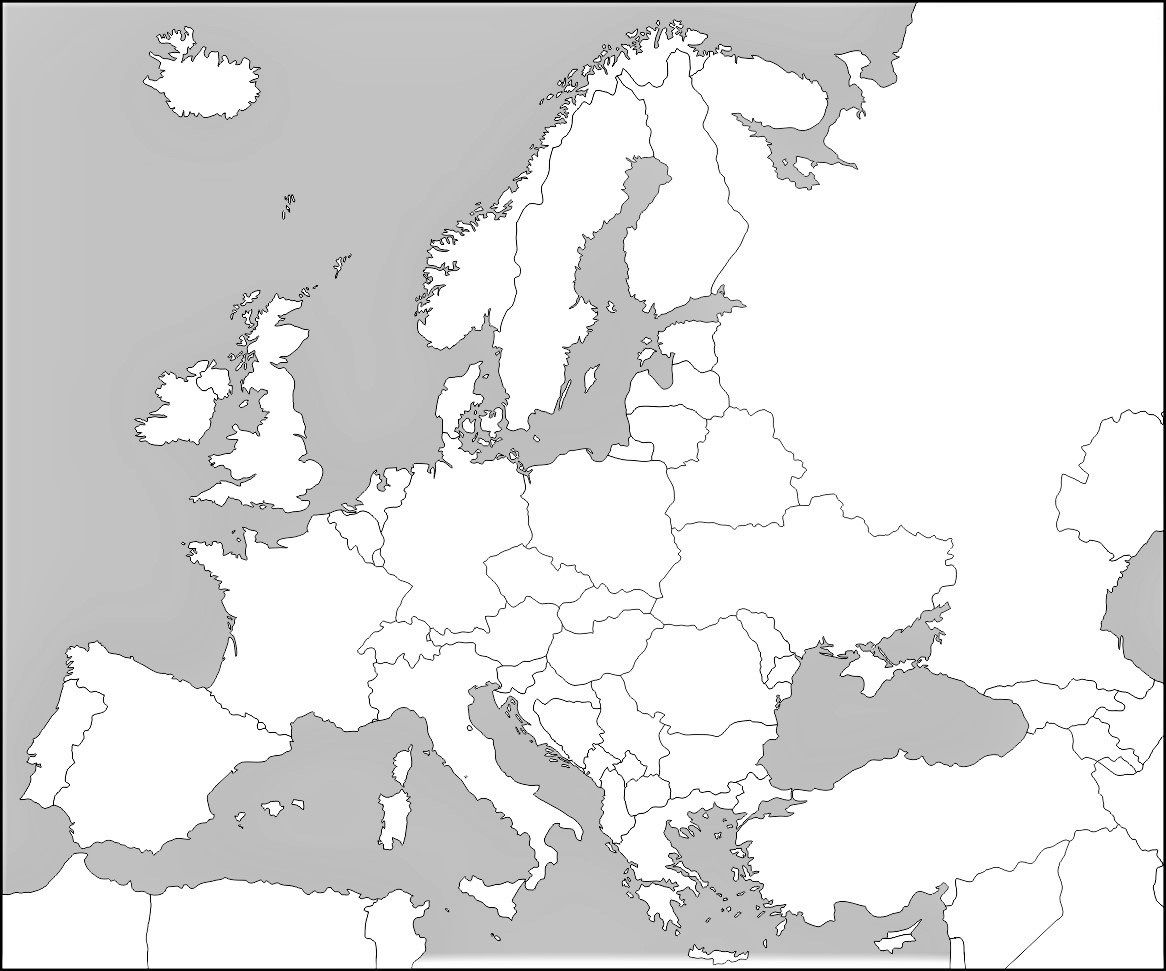 SEMANA N°3-4 SeptiembreASIGNATURA: Historia, geografía y ciencias sociales ASIGNATURA: Historia, geografía y ciencias sociales GUÍA DE APRENDIZAJEProfesor(a): Rodrigo Tapia Farías GUÍA DE APRENDIZAJEProfesor(a): Rodrigo Tapia Farías GUÍA DE APRENDIZAJEProfesor(a): Rodrigo Tapia Farías Nombre Estudiante:Nombre Estudiante:Curso: 7mo básicoUnidad 3: La Edad media y el nacimiento de la cultura europeaUnidad 3: La Edad media y el nacimiento de la cultura europeaUnidad 3: La Edad media y el nacimiento de la cultura europeaObjetivo de Aprendizaje: 1.oa 12Objetivo de Aprendizaje: 1.oa 12Objetivo de Aprendizaje: 1.oa 12Indicadores de evaluación: Elaboran un diagrama o mapa conceptual que explique las transformaciones producidas en Europa a partir del siglo XII, a fin de reconocer la multicausalidad del proceso.Ubican temporalmente la Baja Edad Media en líneas de tiempo y localizan las principales ciudades donde se desarrolló en un mapa, comprendiendo la dimensión temporal y espacial del proceso.Indicadores de evaluación: Elaboran un diagrama o mapa conceptual que explique las transformaciones producidas en Europa a partir del siglo XII, a fin de reconocer la multicausalidad del proceso.Ubican temporalmente la Baja Edad Media en líneas de tiempo y localizan las principales ciudades donde se desarrolló en un mapa, comprendiendo la dimensión temporal y espacial del proceso.Indicadores de evaluación: Elaboran un diagrama o mapa conceptual que explique las transformaciones producidas en Europa a partir del siglo XII, a fin de reconocer la multicausalidad del proceso.Ubican temporalmente la Baja Edad Media en líneas de tiempo y localizan las principales ciudades donde se desarrolló en un mapa, comprendiendo la dimensión temporal y espacial del proceso.Recursos de aprendizaje a utilizar: Guía de aprendizaje - texto del estudiante: Historia 7mo básico Recursos de aprendizaje a utilizar: Guía de aprendizaje - texto del estudiante: Historia 7mo básico Recursos de aprendizaje a utilizar: Guía de aprendizaje - texto del estudiante: Historia 7mo básico Instrucciones: Desarrolle las actividades según se indique en los ítems.Instrucciones: Desarrolle las actividades según se indique en los ítems.Instrucciones: Desarrolle las actividades según se indique en los ítems.